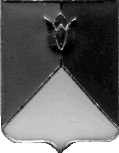 РОССИЙСКАЯ ФЕДЕРАЦИЯАДМИНИСТРАЦИЯ КУНАШАКСКОГО МУНИЦИПАЛЬНОГО РАЙОНАЧЕЛЯБИНСКОЙ ОБЛАСТИПОСТАНОВЛЕНИЕОт «16» 11. 2021 г. № 1598 О внесении изменений в постановление от 20.07.2021 г. № 1019 «Об утверждении основных показателей прогноза социально-экономического развития Кунашакского муниципального района на 2022-2024 годы» ПОСТАНОВЛЯЮ:Приложение к постановлению от 20.07.2021 г. № 1019 «Об утверждении основных показателей прогноза социально-экономического развития Кунашакского муниципального района на 2022-2024 годы» изложить в новой редакции.Начальнику отдела информационных технологий Ватутину В.Р. опубликовать настоящее постановление на официальном сайте Администрации Кунашакского муниципального района.Организацию выполнения настоящего постановления возложить на заместителя Главы района по имуществу и экономике - руководителя Управления имущественных и земельных отношений Хасанова В.Ю.Глава района		         	                                                                   С.Н. АминовПриложениек постановлению АдминистрацииКунашакского муниципального района                                                           от 20.07.2021 г. № 1019(в редакции постановления АдминистрацииКунашакского     муниципального  районаот    «16» 11. 2021 г. №1598)Основные показатели прогноза социально-экономического развития на 2022-2024 годыКунашакского муниципального районаПрогноз фонда оплаты труда наемных работниковсельских поселений Кунашакского муниципального района на 2022-2024 годыПоказатели2020 год
(отчет)2021 год
(оценка)2022 год (прогноз)2022 год (прогноз)2023 год (прогноз)2023 год (прогноз)2024 год (прогноз)2024 год (прогноз)Показатели2020 год
(отчет)2021 год
(оценка)консерва-тивныйбазовыйконсерва-тивныйбазовыйконсерва-тивныйбазовыйСреднегодовая численность постоянного населения, тыс. человек28,428,227,928,027,727,927,627,8в % к предыдущему году99,699,399,399,399,399,799,699,7Объем отгруженных товаров собственного производства, выполненных работ и услуг собственными силами крупными и средними организациями по «чистым» видам экономической деятельности, млн. рублей5917,86480,06486,56557,86570,86721,76741,76977,2в % к предыдущему году89,5109,5100,1101,2101,3102,5102,6103,8Индекс производства (в % к предыдущему году в сопоставимых ценах)84100,196,698,197,198,798,399,6Объем производства подакцизной продукции, тыс. рублей--------в % к предыдущему году--------Оплата труда наемных работников, млн. рублей1463,61535,11595,31626,31672,71736,61753,21855,5в % к предыдущему году104,9103,9105,9104,9106,8104,8106,8    в т.ч. фонд заработной платы, млн. рублей1405,11476,11535,11566,11610,31674,21690,81793,1в % к предыдущему году105,1104,0106,1104,9106,9105,0107,1Денежные довольствия58,55960,260,262,462,462,462,4Среднесписочная численность работников (без внешних совместителей), тыс. человек4,24,14,14,24,14,24,14,2в % к предыдущему году 102,197,6100102,4100100100100Объем продукции сельского хозяйства, млн. рублей5761,46130,76387,36494,96668,76861,57007,97254,9в % к предыдущему году в сопоставимых ценах93,4101,6100,8102,8100,4101,8100,8100,7Объем инвестиций в основной капитал за счет всех источников финансирования по крупным и средним организациям, млн. рублей140,4223,1249268,8276,7310,9303,8344в % к предыдущему году 100,9158,9111,6120,5111,1115,7109,8110,6в % к предыдущему году в сопоставимых ценах104,7106,5103,1105,8103,4105,6103,8105,3Среднегодовая стоимость имущества, облагаемого налогом на имущество организаций в соответствии с пунктом 1 статьи 375 Налогового кодекса Российской Федерации, 
млн. рублей1201,61502,31612,61635,41731,81779,61868,61930,9Оборот розничной торговли по крупным и средним организациям, млн. рублей598,2619,1645,8673,5699,8727,1756,2786,4в % к предыдущему году в сопоставимых ценах113,8103,5104,3104,3103,9103,9104104ПоказателиЕд. изм.2020 год
(отчет)2021 год
(оценка)2022 год (прогноз)2022 год (прогноз)2023 год (прогноз)2023 год (прогноз)2024 год (прогноз)2024 год (прогноз)ПоказателиЕд. изм.2020 год
(отчет)2021 год
(оценка)консерва-тивныйбазовыйконсерва-тивныйбазовыйконсерва-тивныйбазовыйФонд оплаты труда наемных работников, всеготыс. рублей14051001476100153510015661001610300167420016908001793100в том числе по поселениям:тыс. рублейАшировское сельское поселениетыс. рублей800984148750892791799543963810221Буринское сельское поселениетыс. рублей5859361553640146530667150698147050674772Кунашакское сельское поселениетыс. рублей916407962712100119310214101050237109191311027411169459Куяшское сельское поселениетыс. рублей5339456092583345951261191636206425068138Муслюмовское сельское поселениетыс. рублей137278144215149979153008157326163569165191175186Саринское сельское поселениетыс. рублей3723539117406804150242673443664480647517Урукульское сельское поселениетыс. рублей5465857420597156092162641651266577269752Усть-Багарякское сельское поселениетыс. рублей6674270115729177439076489795258031385172Халитовское сельское поселениетыс. рублей7278476462795188112483414867248758392883